
Итоговая контрольная работа по географии 9 классВариант 1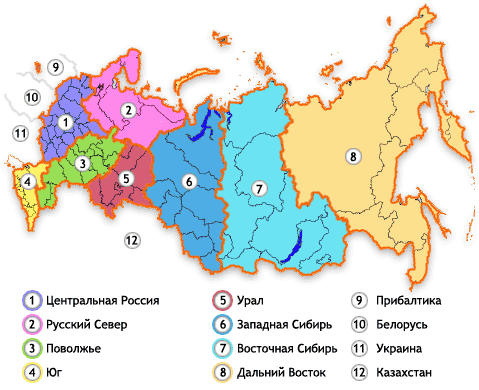 Задание 1Подберите, из предложенного списка, верные утверждения для каждого экономического района:1. Европейский Север2. Европейский Северо-Запад3. Центральная Россия4. Европейский Юг5. Поволжье6. УралСписок утверждений:Самый большой по площади районРайон состоит из 4 областей и города Федерального значенияГлавные отрасли специализации района сельское и рекреационное хозяйствоГлавным фактором развития района является крупнейшая река европейской РоссииНа территории района находится крупная база Северного морского флота РоссииТерритория данного экономического района стала «собирательницей российских земель»Самый маленький по площади экономический районНа 3% территории проживает 30% населенияОдин из городов района в 2014 году превратиться в спортивный центр мираСамый многонациональный район в РоссииНа территории проживают приверженцы трёх мировых религий: православие, буддизм, исламГлавным фактом развития района являются самые протяжённые горы в России«Автомобильный цех» РоссииПо территории района проходит граница между Европой и АзиейВ данном экономическом районе самая низкая плотность населения(15 баллов, 1 б. – за каждый правильный ответ)Задание 2Приведи соответствие: субъект – центр1. Республика Коми      а. Петрозаводск2. Ненецкий авт. округ       б. Саранск3. Республика Калмыкия         в. Йошкар-Ола4. Свердловская обл               . г. Нарьян-Мар5. Республика Карелия               д. Элиста6. Республика Мордовия           е. Майкоп7. Республика Татарстан            ж. Екатеринбург8. Республика Марий Эл            з. Сыктывкар9. Республика Адыгея              к. Казань10. Республика Удмуртия         л. Ижевск(10 баллов, 1 б. – за каждый правильный ответ)Задание 3Прочитайте внимательно текст. Обратите внимание на выделенные слова текста.Климат данного района достаточно суровый, с высокой заболоченностью. На северо-востоке протекает река, давшая название крупному топливному бассейну. В районе расположены два крупных морских порта. Первый специализируется на экспорте леса. Второй порт является крупной базой военного флота, базой атомных подводных лодок России. В районе находятся невысокие горы, где А. Ферсман обнаружил огромные запасы ценного сырья для химической промышленности. В одном из субъектов района находится знаменитый водный объект России. В названии центра данного субъекта есть имя известного и очень популярного в народе царя на Руси. Самая благоприятная для развития сельского хозяйства область находится на юге района. На ее территории находится город – родина российского Деда Мороза. На севере экономического района коренные жители занимаются оленеводством.Ответьте на вопросы по тексту:Определите название реки, протекающей по экономическому районуОпределите название топливного бассейнаЗапишите название первого портаЗапишите название второго портаЗапишите название горЗапишите название сырья, которое обнаружил А.Ферсман в горахЗапишите название водного объекта и субъекта, в котором он расположенКак называется город, названный в честь русского царяВ каком субъекте района самые благоприятные для развития с/х условияЗапишите название города – родины Деда МорозаЗапишите название коренного народа, занимающегося оленеводством, и субъекта, в котором они проживаютОпределите название экономического района, описываемого в тексте(12 баллов, 1 б. – за каждый правильный ответ)Система оценивания: 31 – 37 баллов «5»25 – 30 баллов «4»18 – 24 балла «3»Желаю удачи!
Итоговая контрольная работа по географии 9 классВариант 2Задание 1Подберите, из предложенного списка, верные утверждения для каждого экономического района:1. Европейский Север2. Европейский Северо-Запад3. Центральная Россия4. Европейский Юг5. Поволжье6. УралСписок утверждений:В районе самый низкий уровень урбанизацииГлавные отрасли специализации района черная и цветная металлургияГлавным фактором развития района является крупнейшая река европейской РоссииНа территории района находится крупная база по ремонту и производству атомных подводных лодокВ районе 1 область, 2 края и 7 республикВ районе находится крупнейший мегаполис страныСамый маленький по площади экономический районСамый густонаселённый экономический район РоссииВ районе находится крайняя южная точка РоссииВ данном районе находятся древние города Псков и Великий НовгородВ районе находится крайняя западная точка РоссииГлавным фактом развития района являются самые протяжённые горы в России«Автомобильный цех» РоссииРайон расположен на водоразделе Волги и ОбиВ данном экономическом районе самая низкая плотность населения(15 баллов, 1 б. – за каждый правильный ответ)Задание 2Приведи соответствие: субъект – центр1. Республика Чечня       а. Петрозаводск2. Ленинградская обл        б. Чебоксары3. Республика Калмыкия       в. Йошкар-Ола4. Республика Дагестан          г. Санкт-Петербург5. Республика Карелия            д. Элиста6. Республика Чувашия           е. Майкоп7. Республика Башкортостан        ж. Махачкала8. Республика Марий Эл           з. Грозный9. Республика Адыгея              к. Уфа10. Республика Удмуртия          л. Ижевск(10 баллов, 1 б. – за каждый правильный ответ)Задание 3Прочитайте внимательно текст. Обратите внимание на выделенные слова текста.Климат данного района разнообразен и меняется от избыточного на севере к скудному увлажнению на юге. Вся хозяйственная жизнь связана с рекой, в бассейне которой находится район. На севере района находится республика, которая славится своими богатыми историческим и культурными традициями. Большинство населения данной республики исповедуют самую молодую из мировых религий. На юге находится республика, население которой исповедует такую же религию, как и один из соседей России в Азии. Район специализируется на производстве очень распространенной в стране продукции. В районе хорошо развита электроэнергетика, здесь находится самая мощная электростанция в России. В одном из субъектов района находится знаменитый заповедник по охране водно-болотных угодий дельты крупной реки. Центр данного субъекта является городом-героем.Ответьте на вопросы по тексту:Определите название реки, протекающей по экономическому районуКакая республика находится на севере районаКакую религию исповедуют большинство жителей республики на севере районаЗапишите название республики на юге районаКакую религию исповедуют большинство жителей республики на юге районаЗапишите отрасль специализации районаКакие типы электростанций преобладают в районеЗапишите тип и название самой мощной электростанции в районеО каком заповеднике идёт речь в текстеВ дельте, каких рек находится данный заповедникО каком городе-герое идет речь в текстеОпределите название экономического района, описываемого в тексте(12 баллов, 1 б. – за каждый правильный ответ)Система оценивания: 31 – 37 баллов «5»25 – 30 баллов «4»18 – 24 балла «3»ОтветыI ВариантII ВариантЗадание 11. Европейский Север – 1, 5, 152. Европейский Северо-Запад – 2, 73. Центральная Россия – 6, 84. Европейский Юг – 3, 9, 105. Поволжье – 4, 11, 136. Урал –12, 14Задание 11. Европейский Север – 4, 152. Европейский Северо-Запад – 7, 10, 11,3. Центральная Россия – 64. Европейский Юг – 1,5, 8, 95. Поволжье – 3, 136. Урал – 2, 12, 14Задание 2– з– г– д– ж– а– б– к– в– е- лЗадание 2– з– г– д– ж– а– б– к– в– е- лЗадание 3ПечораПечорский угольный бассейнАрхангельскМурманскХибиныАпатитыВодопад Кивач, республика КарелияПетрозаводскВологодская обл.Великий УстюгНенцыЕвропейский СеверЗадание 3ВолгаТатарстанИсламКалмыкияБуддизмМашиностроениеГЭСБалаковская АЭСАстраханскийВолга и АхтубаВолгоградПоволжье